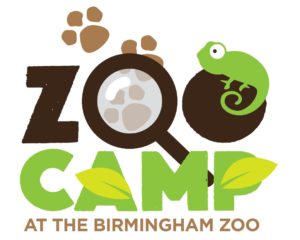 Birmingham Zoo Summer Camp Scholarship Application 2019Please send your application by email to education@birminghamzoo.com or mail to:Attn: On-Site Programs CoordinatorBirmingham Zoo2630 Cahaba Rd.Birmingham, AL 35223Application Process:These forms must be completed by the parent or legal guardian of the participant(s) listed.Documentation required for consideration (an application missing any of these documents will be considered incomplete and cannot be considered for a scholarship): Complete Scholarship ApplicationA Photocopy of your 2018 Income Tax Return [Form 1040] Please black out social security numbers and any sensitive information.Scholarship covers the cost of one week of either primary or specialty camp (depending on camper age and availability), before and after care, and two camp t-shirts.Deadline for Application is May 3rd, 2019. Mailed applications must be post-marked by April 30th, 2019.Applications received after this date will not be considered.Scholarships are limited; a scholarship application does not guarantee a spot in a camp.Accepted applicants will be notified between mid to late June. Total Combined Family Income for the Year of 2018 (Check One):$0 - $9,999$10,000 - $14,999$15,000 - $24,999$25,000 - $49,999$50,000 - $74,999$75,000 - $99,999$100,000 - $149,999$150,000 - $199,999$200,000 +RaceEthnicityAmerican Indian or Alaska Native		AsianBlack or African AmericanMulti-RacialNative American or Pacific IslanderWhiteAre you of Hispanic, Spanish or Latin origin?YesNoPlease explain in 500 words or less why you are seeking financial assistance. Include the number of family members in the household who receive financial support, the number of children in college or private schools, special circumstances (such as high medical bills or unemployment), and any other pertinent information. This information will be kept confidential. Type or print in the space below or in an attached letter.Please describe the camper(s) interest in environmental conservation and how they would benefit from camp. Type or print in the space below or in an attached letter.I certify that the information contained herein is true and complete to the best of my knowledge.Parent or Guardian Signature:_______________________________ Date:____/____/_________PARTICIPANT’S NAME AND BIRTHDATE 1 :GRADE IN FALL 2019:PARTICIPANT’S NAME AND BIRTHDATE 2:GRADE IN FALL 2019:PARTICIPANT’S NAME AND BIRTHDATE 3:GRADE IN FALL 2019:SCHOOL PARTICIPANT(S)WILL ATTEND IN FALL 2019:SCHOOL PARTICIPANT(S)WILL ATTEND IN FALL 2019:SCHOOL SYSTEM (COUNTY/CITY):SCHOOL SYSTEM (COUNTY/CITY):PARENT/GUARDIAN NAME(S):PARENT/GUARDIAN NAME(S):ADDRESS:ADDRESS:CITY, STATE, ZIP:CITY, STATE, ZIP:DAYTIME PHONE NUMBER:DAYTIME PHONE NUMBER:EMAIL ADDRESS:EMAIL ADDRESS:LEGAL GUARDIAN’S OCCUPATION 1:LEGAL GUARDIAN’S OCCUPATION 1:LEGAL GUARDIAN’S PLACE OF EMPLOYMENT 1:LEGAL GUARDIAN’S PLACE OF EMPLOYMENT 1:LEGAL GUARDIAN’S OCCUPATION 2:LEGAL GUARDIAN’S OCCUPATION 2:LEGAL GUARDIAN’S PLACE OF EMPLOYMENT 2:LEGAL GUARDIAN’S PLACE OF EMPLOYMENT 2:CAMP WEEKS(Please indicate 2 preferred weeks with a “#1” and “#2”)Note: All accommodations are dependent upon availability___ Week 1: June 3 – 7                                      ___ Week 6:  July 8 – 12___ Week 2: June 10 – 14                                   ___ Week 7: July 15 – 19___ Week 3: June 17 – 21                                   ___ Week 8: July 22 – 26         ___ Week 4: June 24 – 28                                    ___ Week 9: July 29 – August 2CAMP WEEKS(Please indicate 2 preferred weeks with a “#1” and “#2”)Note: All accommodations are dependent upon availability___ Week 1: June 3 – 7                                      ___ Week 6:  July 8 – 12___ Week 2: June 10 – 14                                   ___ Week 7: July 15 – 19___ Week 3: June 17 – 21                                   ___ Week 8: July 22 – 26         ___ Week 4: June 24 – 28                                    ___ Week 9: July 29 – August 2